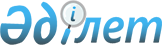 О бюджете Зайсанского района на 2021-2023 годыРешение Зайсанского районного маслихата Восточно-Казахстанской области от 23 декабря 2020 года № 67-1. Зарегистрировано Департаментом юстиции Восточно-Казахстанской области 29 декабря 2020 года № 8093
      Примечание ИЗПИ.
      В тексте документа сохранена пунктуация и орфография оригинала.
      В соответствии со статьями 73, 75 Бюджетного Кодекса Республики Казахстан от 4 декабря 2008 года, подпунктом 1) пункта 1 статьи 6 Закона Республики Казахстан от 23 января 2001 года "О местном государственном управлении и самоуправлении в Республике Казахстан", решением Восточно-Казахстанского областного маслихата от 14 декабря 2020 года №44/495 -VI "Об областном бюджете на 2021-2023 годы" (зарегистрировано в Реестре государственной регистрации нормативных правовых актов за номером 7989) Зайсанский районный маслихат РЕШИЛ:
      1. Утвердить районный бюджет на 2021-2023 годы согласно приложениям 1, 2 и 3 соответственно, в том числе на 2021 год в следующих объемах:
      1) доходы – 8591788,9 тысяч тенге, в том числе:
      налоговые поступления – 1497320,0 тысяч тенге;
      неналоговые поступления – 32100,0 тысяч тенге;
      поступления от продажи основного капитала – 34100,0 тысяч тенге;
      поступления трансфертов - 7028268,9 тысяч тенге;
      2) затраты – 8638015,7 тысяч тенге;
      3) чистое бюджетное кредитование – - 3929,5 тысяч тенге, в том числе:
      бюджетные кредиты – 15923,5 тысяч тенге;
      погашение бюджетных кредитов – 19853,0 тысяч тенге;
      4) сальдо по операциям с финансовыми активами – -4000,0 тысяч тенге;
      приобретение финансовых активов – 0,0 тысяч тенге;
      поступления от продажи финансовых активов государства – 4000,0 тысяч тенге;
      5) дефицит (профицит) бюджета – - 38297,3 тысяч тенге;
      6) финансирование дефицита (использование профицита) бюджета – 38297,3 тысяч тенге;
      поступление займов – 15923,5 тысяч тенге;
      погашение займов – 19853,0 тысяч тенге;
      используемые остатки бюджетных средств – 42226,8 тысяч тенге.
      Сноска. Пункт 1 в редакции решения Зайсанского районного маслихата Восточно-Казахстанской области от 13.12.2021 № 14-1 (вводится в действие с 01.01.2021).


      2. Принять к исполнению на 2021 год нормативы распределения доходов в бюджет района по социальному налогу, индивидуальному подоходному налогу, корпоративному подоходному налогу в размере 100 процентов, установленного решением Восточно-Казахстанского областного маслихата от 14 декабря 2020 года №44/495-VI "Об областном бюджете на 2021-2023 годы".
      3. Учесть, что в районном бюджете на 2021 год предусмотрен объем субвенции, передаваемый из областного бюджета в сумме 4116050 тысяч тенге.
      4. В соответствии с пунктом 9 статьи 139 Трудового кодекса Республики Казахстан от 23 ноября 2015 года установить специалистам в области социального обеспечения, культуры, спорта, являющимся гражданским служащими и работающим в сельской местности за счет бюджетных средств, повышенные надвадцать пять процентов должностные оклады и тарифные ставки по сравнению с окладами и ставками гражданских служащих, занимающихся этими видами деятельности в городских условиях.
      Перечень должностей специалистов в области социального обеспечения, культуры, спорта, являющихся гражданскими служащими и работающих в сельской местности, определяется местным исполнительным органом по согласованию с местным представительным органом.
      5. Утвердить резерв местного исполнительного органа района на 2021 год в размере 14372 тысяч тенге.
      Сноска. Пункт 5 в редакции решения Зайсанского районного маслихата Восточно-Казахстанской области от 25.10.2021 № 12-1 (вводится в действие с 01.01.2021).


      6. Учесть, что в районном бюджете на 2021 год предусмотрены трансферты из областного бюджета в сумме 1551957,9 тысяч тенге, согласно приложению 4.
      Сноска. Пункт 6 в редакции решения Зайсанского районного маслихата Восточно-Казахстанской области от 13.12.2021 № 14-1 (вводится в действие с 01.01.2021).


      7. Учесть, что в районном бюджете на 2021 год предусмотрены трансферты из республиканского бюджета в сумме 1353777,5 тысяч тенге, согласно приложению 5.
      Сноска. Пункт 7 в редакции решения Зайсанского районного маслихата Восточно-Казахстанской области от 13.12.2021 № 14-1 (вводится в действие с 01.01.2021).


      8. Учесть, что в районном бюджете на 2021 год предусмотрен кредит из республиканского бюджета в сумме 15923,5 тысяч тенге для предоставления мер социальной поддержки специалистам здравоохранения, образования, социального обеспечения, культуры, спорта и агропромышленного комплекса, государственным служащим аппаратов акимов сельских округов, прибывшим для работы и проживания в сельские населенные пункты.
      Сноска. Пункт 8 в редакции решения Зайсанского районного маслихата Восточно-Казахстанской области от 25.10.2021 № 12-1 (вводится в действие с 01.01.2021).


      9. Предусмотреть в районном бюджете на 2021-2023 годы объемы субвенций, передаваемых из районного бюджета бюджетам города районного значения, сельских округов согласно приложению 6.
      10. Распределить целевые трансферты на 2021 год бюджетам города районного значения, сельских округов согласно приложению 7.
      11. Признать утратившим силу некоторые решения Зайсанского районного маслихата согласно приложению 8.
      11-1. Используемые остатки бюджетных средств 42226,8 тысяч тенге распределить согласно приложению 9 к настоящему решению
      Сноска. Решение дополнено пунктом 11-1 в соответствии с решением Зайсанского районного маслихата Восточно-Казахстанской области от 12.03.2021 № 3-1 (вводится в действие с 01.01.2021).


      12. Настоящее решение вводится в действие с 1 января 2021 года. Бюджет района на 2021 год
      Сноска. Приложение 1 в редакции решения Зайсанского районного маслихата Восточно-Казахстанской области от 13.12.2021 № 14-1 (вводится в действие с 01.01.2021). Бюджет района на 2022 год Бюджет района на 2023 год Трансферты из областного бюджета на 2021 год
      Сноска. Приложение 4 в редакции решения Зайсанского районного маслихата Восточно-Казахстанской области от 13.12.2021 № 14-1 (вводится в действие с 01.01.2021). Трансферты из республиканского бюджета на 2021 год
      Сноска. Приложение 5 в редакции решения Зайсанского районного маслихата Восточно-Казахстанской области от 13.12.2021 № 14-1 (вводится в действие с 01.01.2021). Субвенций, передаваемых из районного бюджета бюджетам города районного значения, сельских округов на 2021-2023 годы Целевые трансферты бюджетам города районного значения, сельских округов на 2021 год
      Сноска. Приложение 7 в редакции решения Зайсанского районного маслихата Восточно-Казахстанской области от 13.12.2021 № 14-1 (вводится в действие с 01.01.2021). Перечень некоторых решений Зайсанского районного маслихата признанных утратившими силу.
      1. Решение Зайсанского районного маслихата от 24 декабря 2020 года № 48-1 "О бюджете Зайсанского района на 2020-2022 годы" (зарегистрировано в Реестре государственной регистрации нормативных правовых актов за номером 6486, опубликовано 13 января 2020 года в Эталонном контрольном банке нормативных правовых актов Республики Казахстан в электронном виде);
      2. Решение Зайсанского районного маслихата от 24 февраля 2020 года № 51-2 "О внесении изменения в решение Зайсанского районного маслихата от 24 декабря 2020 года №48-1 "О бюджете Зайсанского района на 2020-2022 годы" (зарегистрировано в Реестре государственной регистрации нормативных правовых актов за номером 6744, опубликовано 11 марта 2020 года в Эталонном контрольном банке нормативных правовых актов Республики Казахстан в электронном виде);
      3. Зайсанского районного маслихата от 31 марта 2020 года № 52-3 "О внесении изменений и дополнения в решение Зайсанского районного маслихата от 24 декабря 2020 года №48-1 "О бюджете Зайсанского района на 2020-2022 годы" (зарегистрировано в Реестре государственной регистрации нормативных правовых актов за номером 6860, опубликовано 14 апреля 2020 года в Эталонном контрольном банке нормативных правовых актов Республики Казахстан в электронном виде);
      4. Зайсанского районного маслихата от 27 апреля 2020 года № 54-1 "О внесении изменений в решение Зайсанского районного маслихата от 24 декабря 2020 года №48-1 "О бюджете Зайсанского района на 2020-2022 годы" (зарегистрировано в Реестре государственной регистрации нормативных правовых актов за номером 7024, опубликовано 5 мая 2020 года в Эталонном контрольном банке нормативных правовых актов Республики Казахстан в электронном виде);
      5. Зайсанского районного маслихата от 25 мая 2020 года № 55-1 "О внесении изменений в решение Зайсанского районного маслихата от 24 декабря 2020 года №48-1 "О бюджете Зайсанского района на 2020-2022 годы" (зарегистрировано в Реестре государственной регистрации нормативных правовых актов за номером 7158, опубликовано 12 июня 2020 года в Эталонном контрольном банке нормативных правовых актов Республики Казахстан в электронном виде);
      6. Зайсанского районного маслихата от 26 июня 2020 года № 56-3 "О внесении изменений в решение Зайсанского районного маслихата от 24 декабря 2020 года №48-1 "О бюджете Зайсанского района на 2020-2022 годы" (зарегистрировано в Реестре государственной регистрации нормативных правовых актов за номером 7266, опубликовано 9 июля 2020 года в Эталонном контрольном банке нормативных правовых актов Республики Казахстан в электронном виде);
      7. Зайсанского районного маслихата от 29 июля 2020 года № 58-1 "О внесении изменений в решение Зайсанского районного маслихата от 24 декабря 2020 года №48-1 "О бюджете Зайсанского района на 2020-2022 годы" (зарегистрировано в Реестре государственной регистрации нормативных правовых актов за номером 7435, опубликовано 10 августа 2020 года в Эталонном контрольном банке нормативных правовых актов Республики Казахстан в электронном виде);
      8. Зайсанского районного маслихата от 4 сентября 2020 года № 60-1 "О внесении изменений в решение Зайсанского районного маслихата от 24 декабря 2020 года №48-1 "О бюджете Зайсанского района на 2020-2022 годы" (зарегистрировано в Реестре государственной регистрации нормативных правовых актов за номером 7525, опубликовано 16 сентября 2020 года в Эталонном контрольном банке нормативных правовых актов Республики Казахстан в электронном виде);
      9. Зайсанского районного маслихата от 20 октября 2020 года № 63-1 "О внесении изменений в решение Зайсанского районного маслихата от 24 декабря 2020 года №48-1 "О бюджете Зайсанского района на 2020-2022 годы" (зарегистрировано в Реестре государственной регистрации нормативных правовых актов за номером 7725, опубликовано 30 октября 2020 года в Эталонном контрольном банке нормативных правовых актов Республики Казахстан в электронном виде);
      10. Зайсанского районного маслихата от 20 ноября 2020 года № 65-1 "О внесении изменений в решение Зайсанского районного маслихата от 24 декабря 2020 года №48-1 "О бюджете Зайсанского района на 2020-2022 годы" (зарегистрировано в Реестре государственной регистрации нормативных правовых актов за номером 7902, опубликовано 3 декабря 2020 года в Эталонном контрольном банке нормативных правовых актов Республики Казахстан в электронном виде). Используемые остатки бюджетных средств
      Сноска. Решение дополнено приложением 9 в соответствии с решением Зайсанского районного маслихата Восточно-Казахстанской области от 12.03.2021 № 3-1 (вводится в действие с 01.01.2021).
					© 2012. РГП на ПХВ «Институт законодательства и правовой информации Республики Казахстан» Министерства юстиции Республики Казахстан
				
      Председатель сессии 

Е. Айнабеков

      Секретарь районного маслихата 

Д. Ыдырышев
Приложение 1 
к решению Зайсанского 
районного Маслихата 
от 23 декабря 2020 года 
за № 67-1
Категория
Категория
Категория
Категория
Категория
Сумма (тыс. тенге)
Класс
Класс
Класс
Класс
Сумма (тыс. тенге)
Подкласс
Подкласс
Подкласс
Сумма (тыс. тенге)
Наименование
Наименование
Сумма (тыс. тенге)
I. ДОХОДЫ
I. ДОХОДЫ
8 591 788,9
1
Налоговые поступления
Налоговые поступления
1 497 320,0
01
Подоходный налог
Подоходный налог
478 226,0
1
Корпоративный подоходный налог
Корпоративный подоходный налог
67 626,0
2
Индивидуальный подоходный налог
Индивидуальный подоходный налог
410 600,0
03
Социальный налог
Социальный налог
376 671,0
1
Социальный налог
Социальный налог
376 671,0
04
Налоги на собственность
Налоги на собственность
603 600,0
1
Налоги на имущество
Налоги на имущество
603 600,0
05
Внутренние налоги на товары, работы и услуги
Внутренние налоги на товары, работы и услуги
32 695,0
2
Акцизы
Акцизы
4 780,0
3
Поступления за использование природных и других ресурсов 
Поступления за использование природных и других ресурсов 
8 759,0
4
Сборы за ведение предпринимательской и профессиональной деятельности
Сборы за ведение предпринимательской и профессиональной деятельности
19 156,0
08
Обязательные платежи, взимаемые за совершение юридически значимых действий и (или) выдачу документов уполномоченными на то государственными органами или должностными лицами
Обязательные платежи, взимаемые за совершение юридически значимых действий и (или) выдачу документов уполномоченными на то государственными органами или должностными лицами
6 128,0
1
Государственная пошлина
Государственная пошлина
6 128,0
2
Неналоговые поступления
Неналоговые поступления
32 100,0
01
Доходы от государственной собственности
Доходы от государственной собственности
23 090,0
5
Доходы от аренды имущества, находящегося в государственной собственности
Доходы от аренды имущества, находящегося в государственной собственности
22 930,0
7
Вознаграждения по кредитам, выданным из государственного бюджета
Вознаграждения по кредитам, выданным из государственного бюджета
160,0
06
Прочие неналоговые поступления
Прочие неналоговые поступления
9 010,0
1
Прочие неналоговые поступления
Прочие неналоговые поступления
9 010,0
3
Поступления от продажи основного капитала
Поступления от продажи основного капитала
34 100,0
03
Продажа земли и нематериальных активов
Продажа земли и нематериальных активов
34 100,0
1
Продажа земли
Продажа земли
30 500,0
2
Продажа нематериальных активов
Продажа нематериальных активов
3 600,0
4
Поступления трансфертов
Поступления трансфертов
7 028 268,9
01
Трансферты из нижестоящих органов государственного управления
Трансферты из нижестоящих органов государственного управления
6 483,5
3
Трансферты из бюджетов городов районного значения, сел, поселков, сельских округов
Трансферты из бюджетов городов районного значения, сел, поселков, сельских округов
6 483,5
02
Трансферты из вышестоящих органов государственного управления
Трансферты из вышестоящих органов государственного управления
7 021 785,4
2
Трансферты из областного бюджета
Трансферты из областного бюджета
7 021 785,4
Функциональная группа
Функциональная группа
Функциональная группа
Функциональная группа
Функциональная группа
Сумма (тыс.тенге)
Функциональная подгруппа
Функциональная подгруппа
Функциональная подгруппа
Функциональная подгруппа
Сумма (тыс.тенге)
Администратор бюджетных программ
Администратор бюджетных программ
Администратор бюджетных программ
Сумма (тыс.тенге)
Программа
Программа
Сумма (тыс.тенге)
Наименование
Сумма (тыс.тенге)
II.ЗАТРАТЫ
8 638 015,7
01
Государственные услуги общего характера
862 764,9
1
Представительные, исполнительные и другие органы, выполняющие общие функции государственного управления
219 567,0
112
Аппарат маслихата района (города областного значения)
24 189,0
001
Услуги по обеспечению деятельности маслихата района (города областного значения)
23 182,0
003
Капитальные расходы государственного органа 
1 007,0
122
Аппарат акима района (города областного значения)
195 378,0
001
Услуги по обеспечению деятельности акима района (города областного значения)
161 310,0
003
Капитальные расходы государственного органа 
319,0
113
Целевые текущие трансферты нижестоящим бюджетам
33 749,0
2
Финансовая деятельность
2 519,3
459
Отдел экономики и финансов района (города областного значения)
2 519,3
003
Проведение оценки имущества в целях налогообложения
1 075,0
010
Приватизация, управление коммунальным имуществом, постприватизационная деятельность и регулирование споров, связанных с этим 
1 444,3
9
Прочие государственные услуги общего характера
640 678,6
454
Отдел предпринимательства и сельского хозяйства района (города областного значения)
36 433,0
001
Услуги по реализации государственной политики на местном уровне в области развития предпринимательства и сельского хозяйства
36 433,0
458
Отдел жилищно-коммунального хозяйства, пассажирского транспорта и автомобильных дорог района (города областного значения)
555 514,5
001
Услуги по реализации государственной политики на местном уровне в области жилищно-коммунального хозяйства, пассажирского транспорта и автомобильных дорог
37 906,2
013
Капитальные расходы государственного органа 
3 272,8
113
Целевые текущие трансферты нижестоящим бюджетам
514 335,5
459
Отдел экономики и финансов района (города областного значения)
48 731,1
001
Услуги по реализации государственной политики в области формирования и развития экономической политики, государственного планирования, исполнения бюджета и управления коммунальной собственностью района (города областного значения)
48 731,1
02
Оборона
27 061,0
1
Военные нужды
18 261,0
122
Аппарат акима района (города областного значения)
18 261,0
005
Мероприятия в рамках исполнения всеобщей воинской обязанности
18 261,0
2
Организация работы по чрезвычайным ситуациям
8 800,0
122
Аппарат акима района (города областного значения)
8 800,0
006
Предупреждение и ликвидация чрезвычайных ситуаций масштаба района (города областного значения)
5 085,4
007
Мероприятия по профилактике и тушению степных пожаров районного (городского) масштаба, а также пожаров в населенных пунктах, в которых не созданы органы государственной противопожарной службы
3 714,6
03
Общественный порядок, безопасность, правовая, судебная, уголовно-исполнительная деятельность
1 250,0
9
Прочие услуги в области общественного порядка и безопасности
1 250,0
458
Отдел жилищно-коммунального хозяйства, пассажирского транспорта и автомобильных дорог района (города областного значения)
1 250,0
021
Обеспечение безопасности дорожного движения в населенных пунктах
1 250,0
06
Социальная помощь и социальное обеспечение
707 290,5
1
Социальное обеспечение
243 937,0
451
Отдел занятости и социальных программ района (города областного значения)
243 937,0
005
Государственная адресная социальная помощь
243 937,0
2
Социальная помощь
368 466,5
451
Отдел занятости и социальных программ района (города областного значения)
368 466,5
002
Программа занятости
179 949,0
004
Оказание социальной помощи на приобретение топлива специалистам здравоохранения, образования, социального обеспечения, культуры, спорта и ветеринарии в сельской местности в соответствии с законодательством Республики Казахстан
31 163,0
006
Оказание жилищной помощи
1 595,0
007
Социальная помощь отдельным категориям нуждающихся граждан по решениям местных представительных органов
57 042,5
017
Обеспечение нуждающихся инвалидов протезно-ортопедическими, сурдотехническими и тифлотехническими средствами, специальными средствами передвижения, обязательными гигиеническими средствами, а также предоставление услуг санаторно-курортного лечения, специалиста жестового языка, индивидуальных помощников в соответствии с индивидуальной программой реабилитации инвалида
54 721,0
023
Обеспечение деятельности центров занятости населения
43 996,0
9
Прочие услуги в области социальной помощи и социального обеспечения
94 887,0
451
Отдел занятости и социальных программ района (города областного значения)
94 887,0
001
Услуги по реализации государственной политики на местном уровне в области обеспечения занятости и реализации социальных программ для населения
36 842,0
011
Оплата услуг по зачислению, выплате и доставке пособий и других социальных выплат
2 800,0
094
Предоставление жилищных сертификатов как социальная помощь
5 000,0
113
Целевые текущие трансферты нижестоящим бюджетам
50 245,0
07
Жилищно-коммунальное хозяйство
1 841 402,1
1
Жилищное хозяйство
1 712 507,1
458
Отдел жилищно-коммунального хозяйства, пассажирского транспорта и автомобильных дорог района (города областного значения)
892 323,0
003
Организация сохранения государственного жилищного фонда
16 023,0
004
Обеспечение жильем отдельных категорий граждан
876 300,0
466
Отдел архитектуры, градостроительства и строительства района (города областного значения)
 820 184,1
003
Проектирование, строительство и (или) приобретение жилья коммунального жилищного фонда
465 986,5
004
Проектирование, развитие, обустройство и (или) приобретение инженерно-коммуникационной инфраструктуры
354 197,6
2
Коммунальное хозяйство
127 895,0
458
Отдел жилищно-коммунального хозяйства, пассажирского транспорта и автомобильных дорог района (города областного значения)
120 745,0
012
Функционирование системы водоснабжения и водоотведения
112 543,0
026
Организация эксплуатации тепловых сетей, находящихся в коммунальной собственности районов (городов областного значения)
8 202,0
466
Отдел архитектуры, градостроительства и строительства района (города областного значения)
7 150,0
058
Развитие системы водоснабжения и водоотведения в сельских населенных пунктах
7 150,0
3
Благоустройство населенных пунктов
1 000,0
458
Отдел жилищно-коммунального хозяйства, пассажирского транспорта и автомобильных дорог района (города областного значения)
1 000,0
016
Обеспечение санитарии населенных пунктов
1 000,0
08
Культура, спорт, туризм и информационное пространство
362 345,6
1
Деятельность в области культуры
179 775,6
455
Отдел культуры и развития языков района (города областного значения)
179 775,6
003
Поддержка культурно-досуговой работы
179 775,6
2
Спорт
88 991,5
465
Отдел культуры физической культуры и спорта района (города областного значения)
88 991,5
001
Услуги по реализации государственной политики на местном уровне в сфере физической культуры и спорта
7 206,0
005
Развитие массового спорта и национальных видов спорта 
71 688,5
006
Проведение спортивных соревнований на районном (города областного значения) уровне
4 000,0
007
Подготовка и участие членов сборных команд района (города областного значения) по различным видам спорта на областных спортивных соревнованиях
6 097,0
3
Информационное пространство
39 691,6
455
Отдел культуры и развития языков района (города областного значения)
29 683,0
006
Функционирование районных (городских) библиотек
29 633,0
007
Развитие государственного языка и других языков народа Казахстана
50,0
456
Отдел внутренней политики района (города областного значения)
10 008,6
002
Отдел культуры и развития языков района (города областного значения)
10 008,6
9
Прочие услуги по организации культуры, спорта, туризма и информационного пространства
53 886,9
455
Отдел культуры и развития языков района (города областного значения)
13 445,0
001
Услуги по реализации государственной политики на местном уровне в области развития языков и культуры
13386,0
010
Капитальные расходы государственного органа
59,0
456
Отдел внутренней политики района (города областного значения)
40 441,9
001
Услуги по реализации государственной политики на местном уровне в области информации, укрепления государственности и формирования социального оптимизма граждан
20 503,9
003
Реализация мероприятий в сфере молодежной политики
18 938,0
032
Капитальные расходы подведомственных государственных учреждений и организаций
1 000,0
09
Топливно-энергетический комплекс и недропользование
251 040,0
9
Прочие услуги в области топливно-энергетического комплекса и недропользования
251 040,0
466
Отдел архитектуры, градостроительства и строительства района (города областного значения)
251 040,0
036
Развитие газотранспортной системы
251 040,0
10
Сельское, водное, лесное, рыбное хозяйство, особо охраняемые природные территории, охрана окружающей среды и животного мира, земельные отношения
53 678,2
1
Сельское хозяйство
2 678,6
466
Отдел архитектуры, градостроительства и строительства района (города областного значения)
2 678,6
010
Развитие объектов сельского хозяйства
2 678,6
6
Земельные отношения
42 859,0
463
Отдел земельных отношений района (города областного значения)
42 859,0
001
Услуги по реализации государственной политики в области регулирования земельных отношений на территории района (города областного значения)
19 963,0
003
Земельно-хозяйственное устройство населенных пунктов
22 896,0
9
Прочие услуги в области сельского, водного, лесного, рыбного хозяйства, охраны окружающей среды и земельных отношений
8 140,6
459
Отдел экономики и финансов района (города областного значения)
8 140,6
099
Реализация мер по оказанию социальной поддержки специалистов
8 140,6
11
Промышленность, архитектурная, градостроительная и строительная деятельность
28 718,0
2
Архитектурная, градостроительная и строительная деятельность
28 718,0
466
Отдел архитектуры, градостроительства и строительства района (города областного значения)
28 718,0
001
Услуги по реализации государственной политики в области строительства улучшения архитектурного облика городов, районов и населенных пунктов области и обеспечению рационального и эффективного градостроительного освоения территории района (города областного значения)
28 468,0
013
Разработка схем градостроительного развития территории района, генеральных планов городов районного (областного) значения, поселков и иных сельских населенных пунктов
250,0
12
Транспорт и коммуникации
73 939,3
1
Автомобильный транспорт
25 539,3
458
Отдел жилищно-коммунального хозяйства, пассажирского транспорта и автомобильных дорог района (города областного значения)
25 539,3
022
Развитие транспортной инфраструктуры
1 385,3
023
Обеспечение функционирования автомобильных дорог
24 154,0
9
Прочие услуги в сфере транспорта и коммуникаций
48 400,0
458
Отдел жилищно-коммунального хозяйства, пассажирского транспорта и автомобильных дорог района (города областного значения)
48 400,0
024
Организация внутрипоселковых (внутригородских), пригородных и внутрирайонных общественных пассажирских перевозок
48 400,0
13
Прочие
14 372,0
9
Прочие
14 372,0
459
Отдел экономики и финансов района (города областного значения)
14 372,0
012
Резерв местного исполнительного органа района (города областного значения) 
14 372,0
14
Обслуживание долга
17 482,0
1
Обслуживание долга
17 482,0
459
Отдел экономики и финансов района (города областного значения)
17 482,0
021
Обслуживание долга местных исполнительных органов по выплате вознаграждений и иных платежей по займам из областного бюджета
17 482,0
15
Трансферты
4 396 672,1
1
Трансферты
4 396 672,1
459
Отдел экономики и финансов района (города областного значения)
4 396 672,1
006
Возврат неиспользованных (недоиспользованных) целевых трансфертов
4 739,1
024
Целевые текущие трансферты из нижестоящего бюджета на компенсацию потерь вышестоящего бюджета в связи с изменением законодательства
4 184 787,0
038
Субвенции
207 146,0
III.ЧИСТОЕ БЮДЖЕТНОЕ КРЕДИТОВАНИЕ
-3 929,5
Бюджетные кредиты
15 923,5
10
Сельское, водное, лесное, рыбное хозяйство, особо охраняемые природные территории, охрана окружающей среды и животного мира, земельные отношения
15 923,5
9
Прочие услуги в области сельского, водного, лесного, рыбного хозяйства, охраны окружающей среды и земельных отношений
15 923,5
459
Отдел экономики и финансов района (города областного значения)
15 923,5
018
Бюджетные кредиты для реализации мер социальной поддержки специалистов
15 923,5
5
Погашение бюджетных кредитов
19 853,0
01
Погашение бюджетных кредитов
19 853,0
1
Погашение бюджетных кредитов, выданных из государственного бюджета
19 853,0
IV. CАЛЬДО ПО ОПЕРАЦИЯМ С ФИНАНСОВЫМИ АКТИВАМИ
-4000,0
Приобретение финансовых активов
0,0
 6
Поступления от продажи финансовых активов государства
4000,0
01
Поступления от продажи финансовых активов государства
4000,0
1
Поступления от продажи финансовых активов внутри страны
4000,0
V.ДЕФИЦИТ (ПРОФИЦИТ) БЮДЖЕТА
-38 297,3
VI.ФИНАНСИРОВАНИЕ ДЕФИЦИТА (ИСПОЛЬЗОВАНИЕ ПРОФИЦИТА) БЮДЖЕТА
38 297,3
7
Поступление займов
15 923,5
01
Внутренние государственные займы
15 923,5
2
Договоры займа
15 923,5
16
Погашение займов
19 853,0
1
Погашение займов
19 853,0
459
Отдел экономики и финансов района (города областного значения)
19 853,0
005
Погашение долга местного исполнительного органа перед вышестоящим бюджетом
19 853,0
8
Используемые остатки бюджетных средств
42 226,8
01
Остатки бюджетных средств
42 226,8
1
Свободные остатки бюджетных средств
42 226,8Приложение 2 
к решению Зайсанского 
районного Маслихата 
от 23 декабря 2020 года 
за № 67-1
Категория
Категория
Категория
Категория
Сумма (тыс. тенге)
Класс
Класс
Класс
Сумма (тыс. тенге)
Подкласс
Подкласс
Сумма (тыс. тенге)
Наименование
Наименование
Сумма (тыс. тенге)
I. ДОХОДЫ
5898888
1
Налоговые поступления
1554114
01
Подоходный налог
464431
1
Корпоративный подоходный налог
75065
2
Индивидуальный подоходный налог
389366
03
Социальный налог
379498
1
Социальный налог
379498
04
Налоги на собственность
668666
1
Налоги на имущество
668666
05
Внутренние налоги на товары, работы и услуги
35944
2
Акцизы
4276
3
Поступления за использование природных и других ресурсов 
13190
4
Сборы за ведение предпринимательской и профессиональной деятельности
18478
08
Обязательные платежи, взимаемые за совершение юридически значимых действий и (или) выдачу документов уполномоченными на то государственными органами или должностными лицами
5575
1
Государственная пошлина
5575
2
Неналоговые поступления
23152
01
Доходы от государственной собственности
17320
5
Доходы от аренды имущества, находящегося в государственной собственности
17167
7
Вознаграждения по кредитам, выданным из государственного бюджета
153
06
Прочие неналоговые поступления
5832
1
Прочие неналоговые поступления
5832
3
Поступления от продажи основного капитала
22500
01
Продажа государственного имущества, закрепленного за государственными учреждениями
2500
1
Продажа государственного имущества, закрепленного за государственными учреждениями
2500
03
Продажа земли и нематериальных активов
20000
1
Продажа земли
20000
4
Поступления трансфертов
4299122
02
Трансферты из вышестоящих органов государственного управления
4299122
2
Трансферты из областного бюджета
4299122
Функциональная группа
Функциональная группа
Функциональная группа
Функциональная группа
Функциональная группа
Сумма (тыс.тенге)
Функциональная подгруппа
Функциональная подгруппа
Функциональная подгруппа
Функциональная подгруппа
Сумма (тыс.тенге)
Администратор бюджетных программ
Администратор бюджетных программ
Администратор бюджетных программ
Сумма (тыс.тенге)
Программа
Программа
Программа
Сумма (тыс.тенге)
Наименование
Наименование
Наименование
Сумма (тыс.тенге)
II.ЗАТРАТЫ
5898888
1
Государственные услуги общего характера
253900
1
Представительные, исполнительные и другие органы, выполняющие общие функции государственного управления
152600
112
Аппарат маслихата района (города областного значения)
20600
001
Услуги по обеспечению деятельности маслихата района (города областного значения)
20600
122
Аппарат акима района (города областного значения)
132000
001
Услуги по обеспечению деятельности акима района (города областного значения)
132000
2
Финансовая деятельность
3800
459
Отдел экономики и финансов района (города областного значения)
3800
003
Проведение оценки имущества в целях налогообложения
1300
010
Приватизация, управление коммунальным имуществом, постприватизационная деятельность и регулирование споров, связанных с этим 
2500
9
Прочие государственные услуги общего характера
97500
454
Отдел предпринимательства и сельского хозяйства района (города областного значения)
28900
001
Услуги по реализации государственной политики на местном уровне в области развития предпринимательства и сельского хозяйства
28900
458
Отдел жилищно-коммунального хозяйства, пассажирского транспорта и автомобильных дорог района (города областного значения)
29100
001
Услуги по реализации государственной политики на местном уровне в области жилищно-коммунального хозяйства, пассажирского транспорта и автомобильных дорог
29100
459
Отдел экономики и финансов района (города областного значения)
39500
001
Услуги по реализации государственной политики в области формирования и развития экономической политики, государственного планирования, исполнения бюджета и управления коммунальной собственностью района (города областного значения)
39500
2
Оборона
29000
1
Военные нужды
19500
122
Аппарат акима района (города областного значения)
19500
005
Мероприятия в рамках исполнения всеобщей воинской обязанности
19500
2
Организация работы по чрезвычайным ситуациям
9500
122
Аппарат акима района (города областного значения)
9500
006
Предупреждение и ликвидация чрезвычайных ситуаций масштаба района (города областного значения)
5200
007
Мероприятия по профилактике и тушению степных пожаров районного (городского) масштаба, а также пожаров в населенных пунктах, в которых не созданы органы государственной противопожарной службы
4300
03
Общественный порядок, безопасность, правовая, судебная, уголовно-исполнительная деятельность
2000
9
Прочие услуги в области общественного порядка и безопасности
2000
458
Отдел жилищно-коммунального хозяйства, пассажирского транспорта и автомобильных дорог района (города областного значения)
2000
021
Обеспечение безопасности дорожного движения в населенных пунктах
2000
6
Социальная помощь и социальное обеспечение
232100
1
Социальное обеспечение
40000
451
Отдел занятости и социальных программ района (города областного значения)
40000
005
Государственная адресная социальная помощь
40000
2
Социальная помощь
161300
451
Отдел занятости и социальных программ района (города областного значения)
161300
002
Программа занятости
40000
004
Оказание социальной помощи на приобретение топлива специалистам здравоохранения, образования, социального обеспечения, культуры, спорта и ветеринарии в сельской местности в соответствии с законодательством Республики Казахстан
30000
006
Оказание жилищной помощи
500
007
Социальная помощь отдельным категориям нуждающихся граждан по решениям местных представительных органов
25100
017
Обеспечение нуждающихся инвалидов обязательными гигиеническими средствами и предоставление услуг специалистами жестового языка, индивидуальными помощниками в соответствии с индивидуальной программой реабилитации инвалида
29000
023
Обеспечение деятельности центров занятости населения
36700
9
Прочие услуги в области социальной помощи и социального обеспечения
30800
451
Отдел занятости и социальных программ района (города областного значения)
30800
001
Услуги по реализации государственной политики на местном уровне в области обеспечения занятости и реализации социальных программ для населения
27200
011
Оплата услуг по зачислению, выплате и доставке пособий и других социальных выплат
3600
7
Жилищно-коммунальное хозяйство
222935
1
Жилищное хозяйство
116435
458
Отдел жилищно-коммунального хозяйства, пассажирского транспорта и автомобильных дорог района (города областного значения)
116435
003
Организация сохранения государственного жилищного фонда
5000
033
Проектирование, развитие и (или) обустройство инженерно-коммуникационной инфраструктуры
111435
2
Коммунальное хозяйство
105000
458
Отдел жилищно-коммунального хозяйства, пассажирского транспорта и автомобильных дорог района (города областного значения)
105000
012
Функционирование системы водоснабжения и водоотведения
95000
026
Организация эксплуатации тепловых сетей, находящихся в коммунальной собственности районов (городов областного значения)
10000
3
Благоустройство населенных пунктов
1500
458
Отдел жилищно-коммунального хозяйства, пассажирского транспорта и автомобильных дорог района (города областного значения)
1500
016
Обеспечение санитарии населенных пунктов
1500
8
Культура, спорт, туризм и информационное пространство
435850
1
Деятельность в области культуры
202000
455
Отдел культуры и развития языков района (города областного значения)
202000
003
Поддержка культурно-досуговой работы
202000
2
Спорт
146100
465
Отдел культуры физической культуры и спорта района (города областного значения)
146100
001
Услуги по реализации государственной политики на местном уровне в сфере физической культуры и спорта
9100
005
Развитие массового спорта и национальных видов спорта 
112000
006
Проведение спортивных соревнований на районном (города областного значения) уровне
15000
007
Подготовка и участие членов сборных команд района (города областного значения) по различным видам спорта на областных спортивных соревнованиях
10000
3
Информационное пространство
36250
455
Отдел культуры и развития языков района (города областного значения)
26250
006
Функционирование районных (городских) библиотек
26100
007
Развитие государственного языка и других языков народа Казахстана
150
456
Отдел внутренней политики района (города областного значения)
10000
002
Отдел культуры и развития языков района (города областного значения)
10000
9
Прочие услуги по организации культуры, спорта, туризма и информационного пространства
51500
455
Отдел культуры и развития языков района (города областного значения)
12000
001
Услуги по реализации государственной политики на местном уровне в области развития языков и культуры
12000
456
Отдел внутренней политики района (города областного значения)
39500
001
Услуги по реализации государственной политики на местном уровне в области информации, укрепления государственности и формирования социального оптимизма граждан
19300
003
Реализация мероприятий в сфере молодежной политики
18200
032
Капитальные расходы подведомственных государственных учреждений и организаций
2000
10
Сельское, водное, лесное, рыбное хозяйство, особо охраняемые природные территории, охрана окружающей среды и животного мира, земельные отношения
26200
6
Земельные отношения
17200
463
Отдел земельных отношений района (города областного значения)
17200
001
Услуги по реализации государственной политики в области регулирования земельных отношений на территории района (города областного значения)
17200
9
Прочие услуги в области сельского, водного, лесного, рыбного хозяйства, охраны окружающей среды и земельных отношений
9000
459
Отдел экономики и финансов района (города областного значения)
9000
099
Реализация мер по оказанию социальной поддержки специалистов
9000
11
Промышленность, архитектурная, градостроительная и строительная деятельность
23500
2
Архитектурная, градостроительная и строительная деятельность
23500
466
Отдел архитектуры, градостроительства и строительства района (города областного значения)
23500
001
Услуги по реализации государственной политики в области строительства улучшения архитектурного облика городов,районов и населенных пунктов области и обеспечению рационального и эффективного градостроительного освоения территории района (города областного значения)
23500
12
Транспорт и коммуникации
80000
1
Автомобильный транспорт
40000
458
Отдел жилищно-коммунального хозяйства, пассажирского транспорта и автомобильных дорог района (города областного значения)
40000
023
Обеспечение функционирования автомобильных дорог
40000
9
Прочие услуги в сфере транспорта и коммуникаций
40000
458
Отдел жилищно-коммунального хозяйства, пассажирского транспорта и автомобильных дорог района (города областного значения)
40000
024
Организация внутрипоселковых (внутригородских), пригородных и внутрирайонных общественных пассажирских перевозок
40000
13
Прочие
31995
9
Прочие
31995
459
Отдел экономики и финансов района (города областного значения)
31995
012
Резерв местного исполнительного органа района (города областного значения) 
31995
14
Обслуживание долга
17475
1
Обслуживание долга
17475
459
Отдел экономики и финансов района (города областного значения)
17475
021
Обслуживание долга местных исполнительных органов по выплате вознаграждений и иных платежей по займам из областного бюджета
17475
15
Трансферты
4543933
1
Трансферты
4543933
459
Отдел экономики и финансов района (города областного значения)
4543933
024
Целевые текущие трансферты из нижестоящего бюджета на компенсацию потерь вышестоящего бюджета в связи с изменением законодательства
4338238
038
Субвенции
205695
III.ЧИСТОЕ БЮДЖЕТНОЕ КРЕДИТОВАНИЕ
-108286
Бюджетные кредиты
0
5
Погашение бюджетных кредитов
108286
01
Погашение бюджетных кредитов
108286
1
Погашение бюджетных кредитов, выданных из государственного бюджета
108286
IV. CАЛЬДО ПО ОПЕРАЦИЯМ С ФИНАНСОВЫМИ АКТИВАМИ
0
Приобретение финансовых активов
0
Поступления от продажи финансовых активов государства
0
V.ДЕФИЦИТ (ПРОФИЦИТ) БЮДЖЕТА
108286
VI.ФИНАНСИРОВАНИЕ ДЕФИЦИТА (ИСПОЛЬЗОВАНИЕ ПРОФИЦИТА) БЮДЖЕТА
-108286
7
Поступление займов
0
01
Внутренние государственные займы
0
2
Договоры займа
0
16
Погашение займов
108286
1
Погашение займов
108286
459
Отдел экономики и финансов района (города областного значения)
108286
005
Погашение долга местного исполнительного органа перед вышестоящим бюджетом
108286
8
Используемые остатки бюджетных средств
0
01
Остатки бюджетных средств
0
1
Свободные остатки бюджетных средств
0Приложение 3 
к решению Зайсанского 
районного Маслихата 
от 23 декабря 2020 года 
за № 67-1
Категория
Категория
Категория
Категория
Сумма (тыс. тенге)
Класс
Класс
Класс
Сумма (тыс. тенге)
Подкласс
Подкласс
Сумма (тыс. тенге)
Наименование
Наименование
Сумма (тыс. тенге)
I. ДОХОДЫ
5972130
1
Налоговые поступления
1626790
01
Подоходный налог
485748
1
Корпоративный подоходный налог
78322
2
Индивидуальный подоходный налог
407426
03
Социальный налог
402451
1
Социальный налог
402451
04
Налоги на собственность
695411
1
Налоги на имущество
695411
05
Внутренние налоги на товары, работы и услуги
37382
2
Акцизы
4447
3
Поступления за использование природных и других ресурсов 
13718
4
Сборы за ведение предпринимательской и профессиональной деятельности
19217
08
Обязательные платежи, взимаемые за совершение юридически значимых действий и (или) выдачу документов уполномоченными на то государственными органами или должностными лицами
5798
1
Государственная пошлина
5798
2
Неналоговые поступления
23718
01
Доходы от государственной собственности
17653
5
Доходы от аренды имущества, находящегося в государственной собственности
17510
7
Вознаграждения по кредитам, выданным из государственного бюджета
143
06
Прочие неналоговые поступления
6065
1
Прочие неналоговые поступления
6065
3
Поступления от продажи основного капитала
22500
01
Продажа государственного имущества, закрепленного за государственными учреждениями
2500
1
Продажа государственного имущества, закрепленного за государственными учреждениями
2500
03
Продажа земли и нематериальных активов
20000
1
Продажа земли
20000
4
Поступления трансфертов
4299122
02
Трансферты из вышестоящих органов государственного управления
4299122
2
Трансферты из областного бюджета
4299122
Функциональная группа
Функциональная группа
Функциональная группа
Функциональная группа
Функциональная группа
Сумма (тыс.тенге)
Функциональная подгруппа
Функциональная подгруппа
Функциональная подгруппа
Функциональная подгруппа
Сумма (тыс.тенге)
Администратор бюджетных программ
Администратор бюджетных программ
Администратор бюджетных программ
Сумма (тыс.тенге)
Программа
Программа
Программа
Сумма (тыс.тенге)
Наименование
Наименование
Наименование
Сумма (тыс.тенге)
II.ЗАТРАТЫ
5972130
1
Государственные услуги общего характера
253900
1
Представительные, исполнительные и другие органы, выполняющие общие функции государственного управления
152600
112
Аппарат маслихата района (города областного значения)
20600
001
Услуги по обеспечению деятельности маслихата района (города областного значения)
20600
122
Аппарат акима района (города областного значения)
132000
001
Услуги по обеспечению деятельности акима района (города областного значения)
132000
2
Финансовая деятельность
3800
459
Отдел экономики и финансов района (города областного значения)
3800
003
Проведение оценки имущества в целях налогообложения
1300
010
Приватизация, управление коммунальным имуществом, постприватизационная деятельность и регулирование споров, связанных с этим 
2500
9
Прочие государственные услуги общего характера
97500
454
Отдел предпринимательства и сельского хозяйства района (города областного значения)
28900
001
Услуги по реализации государственной политики на местном уровне в области развития предпринимательства и сельского хозяйства
28900
458
Отдел жилищно-коммунального хозяйства, пассажирского транспорта и автомобильных дорог района (города областного значения)
29100
001
Услуги по реализации государственной политики на местном уровне в области жилищно-коммунального хозяйства, пассажирского транспорта и автомобильных дорог
29100
459
Отдел экономики и финансов района (города областного значения)
39500
001
Услуги по реализации государственной политики в области формирования и развития экономической политики, государственного планирования, исполнения бюджета и управления коммунальной собственностью района (города областного значения)
39500
2
Оборона
29000
1
Военные нужды
19500
122
Аппарат акима района (города областного значения)
19500
005
Мероприятия в рамках исполнения всеобщей воинской обязанности
19500
2
Организация работы по чрезвычайным ситуациям
9500
122
Аппарат акима района (города областного значения)
9500
006
Предупреждение и ликвидация чрезвычайных ситуаций масштаба района (города областного значения)
5200
007
Мероприятия по профилактике и тушению степных пожаров районного (городского) масштаба, а также пожаров в населенных пунктах, в которых не созданы органы государственной противопожарной службы
4300
03
Общественный порядок, безопасность, правовая, судебная, уголовно-исполнительная деятельность
2000
9
Прочие услуги в области общественного порядка и безопасности
2000
458
Отдел жилищно-коммунального хозяйства, пассажирского транспорта и автомобильных дорог района (города областного значения)
2000
021
Обеспечение безопасности дорожного движения в населенных пунктах
2000
6
Социальная помощь и социальное обеспечение
232100
1
Социальное обеспечение
40000
451
Отдел занятости и социальных программ района (города областного значения)
40000
005
Государственная адресная социальная помощь
40000
2
Социальная помощь
161300
451
Отдел занятости и социальных программ района (города областного значения)
161300
002
Программа занятости
40000
004
Оказание социальной помощи на приобретение топлива специалистам здравоохранения, образования, социального обеспечения, культуры, спорта и ветеринарии в сельской местности в соответствии с законодательством Республики Казахстан
30000
006
Оказание жилищной помощи
500
007
Социальная помощь отдельным категориям нуждающихся граждан по решениям местных представительных органов
25100
017
Обеспечение нуждающихся инвалидов обязательными гигиеническими средствами и предоставление услуг специалистами жестового языка, индивидуальными помощниками в соответствии с индивидуальной программой реабилитации инвалида
29000
023
Обеспечение деятельности центров занятости населения
36700
9
Прочие услуги в области социальной помощи и социального обеспечения
30800
451
Отдел занятости и социальных программ района (города областного значения)
30800
001
Услуги по реализации государственной политики на местном уровне в области обеспечения занятости и реализации социальных программ для населения
27200
011
Оплата услуг по зачислению, выплате и доставке пособий и других социальных выплат
3600
7
Жилищно-коммунальное хозяйство
222935
1
Жилищное хозяйство
116435
458
Отдел жилищно-коммунального хозяйства, пассажирского транспорта и автомобильных дорог района (города областного значения)
116435
003
Организация сохранения государственного жилищного фонда
5000
033
Проектирование, развитие и (или) обустройство инженерно-коммуникационной инфраструктуры
111435
2
Коммунальное хозяйство
105000
458
Отдел жилищно-коммунального хозяйства, пассажирского транспорта и автомобильных дорог района (города областного значения)
105000
012
Функционирование системы водоснабжения и водоотведения
95000
026
Организация эксплуатации тепловых сетей, находящихся в коммунальной собственности районов (городов областного значения)
10000
3
Благоустройство населенных пунктов
1500
458
Отдел жилищно-коммунального хозяйства, пассажирского транспорта и автомобильных дорог района (города областного значения)
1500
016
Обеспечение санитарии населенных пунктов
1500
8
Культура, спорт, туризм и информационное пространство
507246
1
Деятельность в области культуры
230000
455
Отдел культуры и развития языков района (города областного значения)
230000
003
Поддержка культурно-досуговой работы
230000
2
Спорт
189496
465
Отдел культуры физической культуры и спорта района (города областного значения)
189496
001
Услуги по реализации государственной политики на местном уровне в сфере физической культуры и спорта
9100
005
Развитие массового спорта и национальных видов спорта 
155396
006
Проведение спортивных соревнований на районном (города областного значения) уровне
15000
007
Подготовка и участие членов сборных команд района (города областного значения) по различным видам спорта на областных спортивных соревнованиях
10000
3
Информационное пространство
36250
455
Отдел культуры и развития языков района (города областного значения)
26250
006
Функционирование районных (городских) библиотек
26100
007
Развитие государственного языка и других языков народа Казахстана
150
456
Отдел внутренней политики района (города областного значения)
10000
002
Отдел культуры и развития языков района (города областного значения)
10000
9
Прочие услуги по организации культуры, спорта, туризма и информационного пространства
51500
455
Отдел культуры и развития языков района (города областного значения)
12000
001
Услуги по реализации государственной политики на местном уровне в области развития языков и культуры
12000
456
Отдел внутренней политики района (города областного значения)
39500
001
Услуги по реализации государственной политики на местном уровне в области информации, укрепления государственности и формирования социального оптимизма граждан
19300
003
Реализация мероприятий в сфере молодежной политики
18200
032
Капитальные расходы подведомственных государственных учреждений и организаций
2000
10
Сельское, водное, лесное, рыбное хозяйство, особо охраняемые природные территории, охрана окружающей среды и животного мира, земельные отношения
26200
6
Земельные отношения
17200
463
Отдел земельных отношений района (города областного значения)
17200
001
Услуги по реализации государственной политики в области регулирования земельных отношений на территории района (города областного значения)
17200
9
Прочие услуги в области сельского, водного, лесного, рыбного хозяйства, охраны окружающей среды и земельных отношений
9000
459
Отдел экономики и финансов района (города областного значения)
9000
099
Реализация мер по оказанию социальной поддержки специалистов
9000
11
Промышленность, архитектурная, градостроительная и строительная деятельность
23500
2
Архитектурная, градостроительная и строительная деятельность
23500
466
Отдел архитектуры, градостроительства и строительства района (города областного значения)
23500
001
Услуги по реализации государственной политики в области строительства улучшения архитектурного облика городов, районов и населенных пунктов области и обеспечению рационального и эффективного градостроительного освоения территории района (города областного значения)
23500
12
Транспорт и коммуникации
80000
1
Автомобильный транспорт
40000
458
Отдел жилищно-коммунального хозяйства, пассажирского транспорта и автомобильных дорог района (города областного значения)
40000
023
Обеспечение функционирования автомобильных дорог
40000
9
Прочие услуги в сфере транспорта и коммуникаций
40000
458
Отдел жилищно-коммунального хозяйства, пассажирского транспорта и автомобильных дорог района (города областного значения)
40000
024
Организация внутрипоселковых (внутригородских), пригородных и внутрирайонных общественных пассажирских перевозок
40000
13
Прочие
33460
9
Прочие
33460
459
Отдел экономики и финансов района (города областного значения)
33460
012
Резерв местного исполнительного органа района (города областного значения) 
33460
14
Обслуживание долга
17465
1
Обслуживание долга
17465
459
Отдел экономики и финансов района (города областного значения)
17465
021
Обслуживание долга местных исполнительных органов по выплате вознаграждений и иных платежей по займам из областного бюджета
17465
15
Трансферты
4544324
1
Трансферты
4544324
459
Отдел экономики и финансов района (города областного значения)
4544324
024
Целевые текущие трансферты из нижестоящего бюджета на компенсацию потерь вышестоящего бюджета в связи с изменением законодательства
4338238
038
Субвенции
206086
III.ЧИСТОЕ БЮДЖЕТНОЕ КРЕДИТОВАНИЕ
-108286
Бюджетные кредиты
0
5
Погашение бюджетных кредитов
108286
01
Погашение бюджетных кредитов
108286
1
Погашение бюджетных кредитов, выданных из государственного бюджета
108286
IV. CАЛЬДО ПО ОПЕРАЦИЯМ С ФИНАНСОВЫМИ АКТИВАМИ
0
Приобретение финансовых активов
0
Поступления от продажи финансовых активов государства
0
V.ДЕФИЦИТ (ПРОФИЦИТ) БЮДЖЕТА
108286
VI.ФИНАНСИРОВАНИЕ ДЕФИЦИТА (ИСПОЛЬЗОВАНИЕ ПРОФИЦИТА) БЮДЖЕТА
-108286
7
Поступление займов
0
01
Внутренние государственные займы
0
2
Договоры займа
0
16
Погашение займов
108286
1
Погашение займов
108286
459
Отдел экономики и финансов района (города областного значения)
108286
005
Погашение долга местного исполнительного органа перед вышестоящим бюджетом
108286
8
Используемые остатки бюджетных средств
0
01
Остатки бюджетных средств
0
1
Свободные остатки бюджетных средств
0Приложение 4 
к решению Зайсанского 
районного маслихата 
от 23 декабря 2020 года 
№ 67-1
№ п/п
Наименование
Суммы расходов (тыс тенге)
1
На социальную помощь отдельным категориям нуждающихся граждан
39 519,5
2
На реализацию мероприятий в рамках Программы развития продуктивной занятости и массового предпринимательства
15 182,0
3
Трансферты из областного бюджета бюджетам районов в области образования
1 184 333,0
4
Проектирование и (или) строительство, реконструкция жилья коммунального жилищного фонда
122 530,5
5
Проектирование, развитие, обустройство и (или) приобретение инженерно-коммуникационной инфраструктуры
151 830,6
6
Реализация мероприятий в рамках программы "Ауыл – Ел бесігі"
38 562,3
Всего
1 551 957,9Приложение 5 
к решению Зайсанского 
районного маслихата 
от 23 декабря 2020 года 
№ 67-1
№ п/п
Наименование
Суммы расходов (тыс тенге)
1
Развитие рынка труда, в рамках Программы развития продуктивной занятости и массового предпринимательства
160 895,0
2
Обеспечение прав и улучшение качества жизни инвалидов в Республике Казахстан
14 565,0
3
Государственная адресная социальная помощь и гарантированный социальный пакет 
242 986,0
4
Увеличение заработной платы работников социальной защиты
58 248,0
5
Увеличение заработной платы работников культуры 
28 412,0
6
Проектирование и (или) строительство, реконструкция жилья коммунального жилищного фонда
343 456,0
7
Проектирование, развитие, обустройство и (или) приобретение инженерно-коммуникационной инфраструктуры
160 312,0
8
Реализация мероприятий в рамках программы "Ауыл – Ел бесігі"
344 903,5
Итого
1 353 777,5Приложение 6 
к решению Зайсанского 
районного маслихата 
от 23 декабря 2020 года 
№ 67-1тыс.тенге
Наименование бюджетов города районного значения, сельских округов
2021 год
2022 год
2023 год
Бюджет города Зайсан
31168
27239
25270
Бюджет Айнабулакского сельского округа
21279
21557
21810
Бюджет Биржанского сельского округа
21856
22205
22538
Бюджет Дайырского сельского округа
20229
20542
20807
Бюджет Карабулакского сельского округа 
21875
22211
22516
Бюджет Каратальского сельского округа
22128
22325
22619
Бюджет Кенсайского сельского округа 
23539
23917
24257
Бюджет Сарытерекского сельского округа
21502
21781
22028
Бюджет Шиликтинского сельского округа
23570
23918
24241
Итого
207146
205695
206086Приложение 7 
к решению Зайсанского 
районного маслихата 
от 23 декабря 2020 года 
№ 67-1
Наименование бюджетов города районного значения, сельских округов
Сумма (тысяч тенге)
Бюджет города Зайсан
99 391,0
Бюджет Айнабулакского сельского округа
133 155,4
Бюджет Биржанского сельского округа
8 792,4
Бюджет Дайырского сельского округа
93 831,6
Бюджет Карабулакского сельского округа 
201 259,8
Бюджет Каратальского сельского округа
18 338,7
Бюджет Кенсайского сельского округа 
10 624,0
Бюджет Сарытерекского сельского округа
15 594,0
Бюджет Шиликтинского сельского округа
17 342,6
Итого
598 329,5Приложение 8 
к решению Зайсанского 
районного маслихата 
от 23 декабря 2020 года 
№ 67-1Приложение 9 
к решению Зайсанского 
районного Маслихата 
от 23 декабря 2020 года 
за № 67-1
Категория
Категория
Категория
Категория
Категория
Сумма (тысяч тенге)
Класс
Класс
Класс
Класс
Сумма (тысяч тенге)
Подкласс
Подкласс
Подкласс
Сумма (тысяч тенге)
Программа
Программа
Сумма (тысяч тенге)
Наименование
Сумма (тысяч тенге)
7
Жилищно-коммунальное хозяйство
37487,7
1
Жилищное хозяйство
37487,7
458
Отдел жилищно-коммунального хозяйства, пассажирского транспорта и автомобильных дорог района (города областного значения)
487,7
003
Организация сохранения государственного жилищного фонда
487,7
466
Отдел архитектуры, градостроительства и строительства района (города областного значения)
37000
004
Проектирование, развитие, обустройство и (или) приобретение инженерно-коммуникационной инфраструктуры
37000
15
Трансферты
4739,1
1
Трансферты
4739,1
459
Отдел экономики и финансов района (города областного значения)
4739,1
006
Возврат неиспользованных (недоиспользованных) целевых трансфертов
4739,1
Итого
42226,8